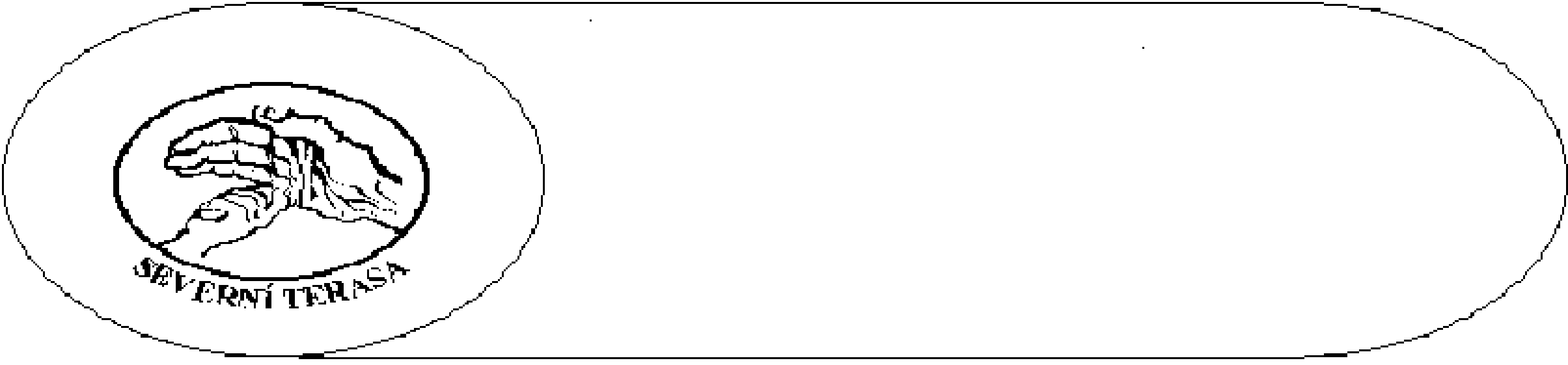 Dodatek č. 2 ke smlouvě o umístění a odběru elektrické energie, technologického zařízení MOTOTRBO Capacity Plus, pro provoz rádiové sítě Městské policie Ústí na Labemuzavřený v souladu s ustanovením § 1746 odst. 2 a násl. zákona č. 89/2012 Sb., občanský zákoník, ve znění pozdějších přepisů (dále jen „Dodatek“)Smluvní strany:Statutární město Ústí nad Labem, zastoupené Městskou policií Ústí nad Labem, zastoupená Ing. Pavlem Bakulem, ředitelem Městské policie na straně jedné, (dále jen „odběratel“)se sídlem Velká Hradební 2336/8,400 01 Ústí nad LabemIČO: 00081531Domov pro seniory Severní Terasa, p.o.zastoupená Ing. Bc. Petrem Boťanským, ředitelem příspěvkové organizace na straně druhé, (dále jen „dodavatel“)se sídlem V Klidu 3133/12, 400 11 Ústí nad LabemIČO: 44555326DIČ: CZ44555326 I. Úvodní ustanoveníSmluvní strany mezi sebou uzavřely Smlouvu o umístění a odběru elektrické energie, technologického zařízení MOTOTRBO Capacity Plus, pro provoz rádiové sítě Městské policie Ústí nad Labem (dále jen jako „Smlouva“), jejímž předmětem je úprava práv a povinností pro zajištění elektrické energie pro chod technologického zařízení.Předmětem tohoto Dodatku jsou skutečnosti, že k 01.01.2024 došlo u dodavatele k výraznému zvýšení ceny elektrické energie a že dodavatel je plátce DPH.  II. Předmět DodatkuTímto Dodatkem se Smlouva mění, tak že se článek 2 odstavec 1 nahrazuje novým textem:„1. Odběratel se zavazuje platit dodavateli za umožnění chodu zařízení částku 650,- Kč vč. DPH za měsíc od 1.1.2024 do 29.2.2024 a od 1.3.2024 částku 1 258,- Kč vč. DPH za měsíc, a to vždy do 15 dne daného měsíce v každém roce převodním příkazem na číslo účtu 3783420207/0100.“III. Závěrečná ustanoveníOstatní ujednání Smlouvy nedotčené tímto Dodatkem zůstávají v platnosti.Tento Dodatek nabývá platnosti a účinnosti dnem podpisu všech smluvních stran.Tento Dodatek je vypracován ve třech vyhotoveních, kdy po jednom vyhotovení obdrží dodavatel, odběratel a zřizovatel.Smluvní strany níže svým podpisem stvrzují, že si Dodatek před jeho podpisem přečetly, s jeho obsahem souhlasí, a na důkaz toho připojují své podpisy.V Ústí nad Labem dne:……………………………………………		……………………………………………      	Ing. Pavel Bakule – ředitel                                    Ing. Bc. Petr Boťanský – ředitel        Městská police Ústí nad Labem                          Domova pro seniory Severní Terasa, p.o.Odběratel				DodavatelSouhlas zřizovatele dodavatele:.……………………………………….Mgr. Tomáš Vlach     náměstek primátora